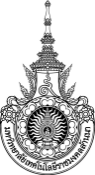 ใบคำร้องขอเปลี่ยนสภาพการเป็นนักศึกษาภาคการศึกษา/เรียน   /  	ข้าพเจ้า   	ชั้นปี  	รหัส นักศึกษาระดับปริญญาโท หลักสูตร  แบบการศึกษา 	  แผน ก แบบ ก1 	  แผน ก แบบ ก2 	  แผน ข  ระบบการศึกษา 	 ภาคปกติ 		  ภาคสมทบ		  ภาคพิเศษ (รหัส 59 เป็นต้นไป)	มีความประสงค์จะขอเปลี่ยนสภาพนักศึกษา จากนักศึกษาทดลองเรียน เป็นนักศึกษาสามัญ เนื่องจากข้าพเจ้าได้ลงทะเบียนรายวิชาในระดับบัณฑิตศึกษาตามหลักสูตรที่กำหนด และสอบได้ค่าระดับคะแนนเฉลี่ยสะสมในรายวิชาระดับบัณฑิตศึกษาไม่ต่ำกว่า  3.00 พร้อมนี้ข้าพเจ้าได้แนบสำเนาใบแสดงผลการเรียนจำนวน 1 ฉบับ 	จึงเรียนมาเพื่อโปรดพิจารณา	ลงชื่อ ...........................................นักศึกษา	() โทร 	วันที่ ......../................./..........คณะกรรมการบริหารหลักสูตร การประชุมครั้งที่ .....................................เมื่อวันที่...........................................................................มติที่ประชุม.......................................................................................................................................................................................	ลงชื่อ ...........................................ประธานกรรมการบริหารหลักสูตร	(...........................................................)	วันที่ ......../................./..........ความเห็นคณบดี	 อนุมัติ		 ไม่อนุมัติ เนื่องจาก...................................................................................................................	ลงชื่อ ...........................................	(...........................................................)	วันที่ ......../................./..........1. ความเห็นอาจารย์ที่ปรึกษา……………………………………………………………………………………………………………………………………………………………………………..ลงชื่อ ...........................................()วันที่ ......../................./..........2. งานทะเบียน / กองการศึกษา ตรวจสอบการลงทะเบียนและผลการเรียน ถูกต้อง ไม่ถูกต้องลงชื่อ ........................................... (...........................................................)วันที่ ......../................./..........เจ้าหน้าที่งานทะเบียนได้ดำเนินการ แก้ไขข้อมูลในฐานข้อมูลแล้วเมื่อวันที่..........................................................	ลงชื่อ ...........................................ผู้ดำเนินการ  (...........................................................)  วันที่ ......../................./..........